Publicado en Madrid el 15/12/2020 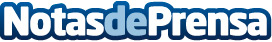 Las expectativas de las TIC mejoran en este final de año, aunque la actividad y el empleo bajan, según VASSA pesar de la caída de la actividad y el empleo, los empresarios del sector TIC se mantienen optimistas respecto a la evolución de la facturación y creación de puestos de trabajo en este final de 2020. Para el 64% existen mejores expectativas y confían en un crecimiento de la actividad en los tres próximos mesesDatos de contacto:María Zárate619649296Nota de prensa publicada en: https://www.notasdeprensa.es/las-expectativas-de-las-tic-mejoran-en-este Categorias: E-Commerce Recursos humanos http://www.notasdeprensa.es